Для более полного и эффективного информирования о наиболее значимых вопросах социально-экономического развития муниципального образования Соль-Илецкий городской округ, выявления проблем и их оперативного решения, а также обеспечения устойчивой обратной связи между гражданами и органами местного самоуправления постановляю:1. Утвердить положение о проведении единого Дня информации на территории муниципального образования Соль-Илецкий городской округ Оренбургской области согласно приложению № 1 к данному постановлению.2. Утвердить состав выездной информационной  группы в целях проведения единого Дня информации на территории муниципального образования Соль-Илецкий городской округ Оренбургской области  согласно приложению № 2 к данному постановлению.3. Контроль за исполнением настоящего постановления возложить на исполняющего обязанности заместителя главы администрации городского округа – руководителя аппарата  А.Е. Романова.4. Постановление вступает в силу после его официального опубликования.Глава муниципального образования Соль-Илецкий городской округ                                                    В.И. ДубровинВерноГлавный специалист организационного отдела                      Е.В. ТелушкинаРазослано: в прокуратуру Соль-Илецкого района, вдело,  управление по организации работы с территориальными отделами. Приложение № 1к постановлению администрации муниципального образования Соль-Илецкий городской округ Оренбургской областиот  __________ № ______Положение о едином Дне информациина территории муниципального образованияСоль-илецкий городской округ  Оренбургской области
 I. Общие положения1. Настоящее Положение определяет основные задачи, порядок организации и проведения единого Дня информации на территории муниципального образования Соль-Илецкий городской округ Оренбургской области (далее - единый День информации).2. Единый День информации установлен в соответствии с Конституцией Российской Федерации, Федеральным законом РФ от 9 февраля 2009 года N8-ФЗ "Об обеспечении доступа к информации о деятельности государственных органов и органов местного самоуправления", Уставом (Основным Законом) Оренбургской области в части реализации прав граждан, организаций и общественных объединений на получение информации, Уставом муниципального образования Соль-Илецкий городской округ Оренбургской области.
II. Основные задачи единого Дня информации3. Основными задачами единого Дня информации являются:а) объективное и полное информирование населения о деятельности органов исполнительной власти Оренбургской области, органов местного самоуправления муниципального образования Соль-Илецкий городской округ по проблемам социально-экономического развития региона;б) мониторинг общественного мнения по вопросам экономической и социальной обстановки в муниципальном образовании;в) содействие развитию системы взаимодействия между органами местного самоуправления муниципального образования и населением городского округа;г) содействие органам местного самоуправления в практическом разрешении наиболее острых проблем жителей городского округа.
III. Порядок организации и проведения единого Дня информации4. Для проведения встреч с населением в рамках единого Дня информации формируется состав информационной группы в количестве 5 - 7 человек.В состав информационной группы включаются  руководители структурных подразделений администрации городского округа, курирующие заместители главы муниципального образования .Члены информационной группы принимают личное участие в инструктивных совещаниях по вопросам проведения единого Дня информации.5. Руководителем информационной группы является глава муниципального образования Соль-Илецкого городского округа. В его отсутствие, либо по его поручению, обязанности руководителя исполняет назначенный им член информационной группы не ниже статуса заместителя.6. Руководитель информационной группы утверждает порядок проведения единого Дня информации на территории городского округа, а также порядок организации приема граждан по личным вопросам.План проведения Дня информации на территории муниципального образования предусматривает инструктивное совещание участников, встречи с депутатами Совета депутатов муниципального образования, представителями работодателей, трудовыми коллективами предприятий, учреждений и организаций, средств массовой информации, подведение итогов вышеназванных встреч с выработкой поручений по решению поступивших от населения вопросов. Каждый участник информационной группы проводит 2 - 3 встречи с населением.Информационная группа направляет согласованный план в управление информационной политики аппарата Губернатора и Правительства Оренбургской области не менее чем за 3 дня до проведения единого Дня информации.7. Информационная группа приглашает представителей средств массовой информации для освещения мероприятий единого Дня информации.8. Участники информационной группы обеспечивают учет замечаний, вопросов, жалоб, предложений, поступивших от населения, а также исполнение муниципальных (государственных) функций и оказанных муниципальных (государственных) услуг в отчете о проведении единого Дня информации (приложение к настоящему Положению).Ответы участников информационной группы на вопросы, заданные гражданами в рамках единого Дня информации, публикуются в средствах массовой информации.9. Организационно-методическое и информационное обеспечение единого Дня информации осуществляет организационный отдел администрации муниципального образования  Соль-Илецкий городской округ (далее – организационный отдел).Структурные подразделения администрации муниципального образования Соль-Илецкий городской округ обеспечивают представление организационному отделу информационно-методических материалов по утвержденным темам не позднее, чем за 10 дней до проведения очередного единого Дня информации.10. Организационный отдел:а) определяет темы единого Дня информации на основе анализа и мониторинга актуальных тематик;б) координирует работу информационной группы в соответствии с планом, утвержденным руководителем информационной группы;в) организует подготовку и размещение на официальном сайте администрации информацию о планируемом  едином Дне информации не позднее, чем за 3 дня до проведения единого Дня информации;г) содействует размещению материалов о едином Дне информации в средствах массовой информации;д) ежемесячно готовит аналитические материалы по итогам проведения единого Дня информации;е) осуществляет другие функции, необходимые для подготовки и проведения единого Дня информации.Приложение к положению о едином Дне информации на территории муниципального образования Соль-илецкий городской округ  Оренбургской области Отчет о проведении единого Дня информации«___»________20__г.
Приложение № 2 к постановлению администрации муниципального образования Соль-Илецкий городской округ  Оренбургской областиот  __________ № ______Состав выездной информационной  группы в целях проведения единого Дня информациина территории муниципального образования Соль-Илецкий городской округ Оренбургской областиО проведении единого Дня информациина территории муниципального образованияСоль-Илецкий городской округ Оренбургской областиФ.И.О. выступающего, должностьМесто выступленияСостав и количество слушателейСостав и количество поступивших вопросовИнформация об исполнении государственной функции (оказании государственной услуги)Вопросы, требующие решения:На уровне органов местного самоуправления:На уровне Правительства Оренбургской области:Индивидуальные обращения гражданЗамечания, жалобы и предложения гражданДубровин Владимир Иванович Глава муниципального образования Соль-Илецкий городской округ, руководитель группы.Полосухин Владимир НиколаевичПервый заместитель главы администрации городского округа – заместитель главы администрации городского округа по строительству, транспорту, благоустройству и ЖКХ; заместитель руководителя группы.Члены группы:Члены группы:Сахацкий Николай Николаевич Заместитель главы администрации городского округа по экономике, бюджетным отношениям и инвестиционной политикеАбубакирова Лилия Ахметовна И.о. заместителя главы администрации Соль-Илецкого городского округа по социальным вопросам                                                         Романов Александр ЕфремовичИ.о. заместителя главы администрации городского округа – руководителя аппарата  Вахнин Владимир ЮрьевичЗаместитель главы городского округа – начальник управления сельского хозяйстваНемич Валентин Михайлович  Начальник организационного отдела администрации муниципального образования Соль-Илецкий городской округ Оренбургской областиКуницкая Зинаида НиколаевнаНачальник управления по организации работы с территориальными отделами муниципального образования Соль-Илецкий городской округ Оренбургской областиКожевников Виктор Вячеславович  Главный специалист организационного отдела администрации  муниципального образования Соль-Илецкий городской округ Оренбургской областиКононов Дмитрий Дмитриевич Начальник юридического отдела администрации муниципального образования Соль-Илецкий городской округ Оренбургской области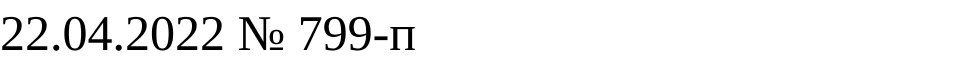 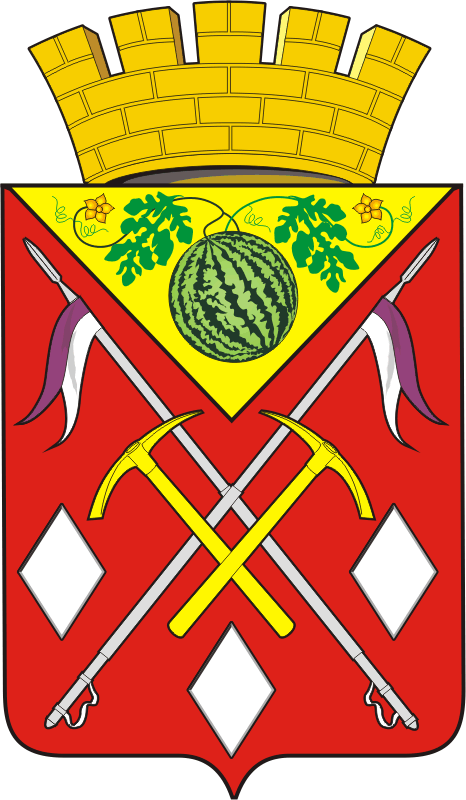 